                                                                                                                                                                                           УТВЕРЖДАЮ                             декан факультета журналистики Тулупов В. В.                                                                                                                                           __ декабря 2022 г.  Расписание экзаменов зимней экзаменационной сессии 2022/2023 уч. г.2 курс направление 42.04.02 «Журналистика» (очная магистратура)Сроки сессии 29.12.2022–19.01.2023Ответственный исполнитель 	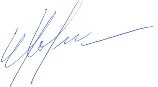 зам. декана по работе с магистратурой                                                         И. В. ХорошуноваДатаПрофиль «СМИ и Интернет»29.12  Консультация 15.10Проектный менеджмент в медиасфере, доц. Е. Б. Курганова, ауд. 0410.01 Экзамен 11.00Проектный менеджмент в медиасфере, доц. Е. Б. Курганова, ауд. 0413.01 Консультация 10.00Современные конвергентные СМИ, к.ф.н. М. Ю. Горохов, ауд. 0414.01 Экзамен 15.10   Современные конвергентные СМИ, к.ф.н. М. Ю. Горохов, ауд. 0417.01 Консультация 11.30Язык интернет-коммуникации, доц. Е. А. Ряжских, https://edu.vsu.ru/enrol/index.php?id=1014319.01 Экзамен 10.30Язык интернет-коммуникации, доц. Е. А. Ряжских, ауд. 04